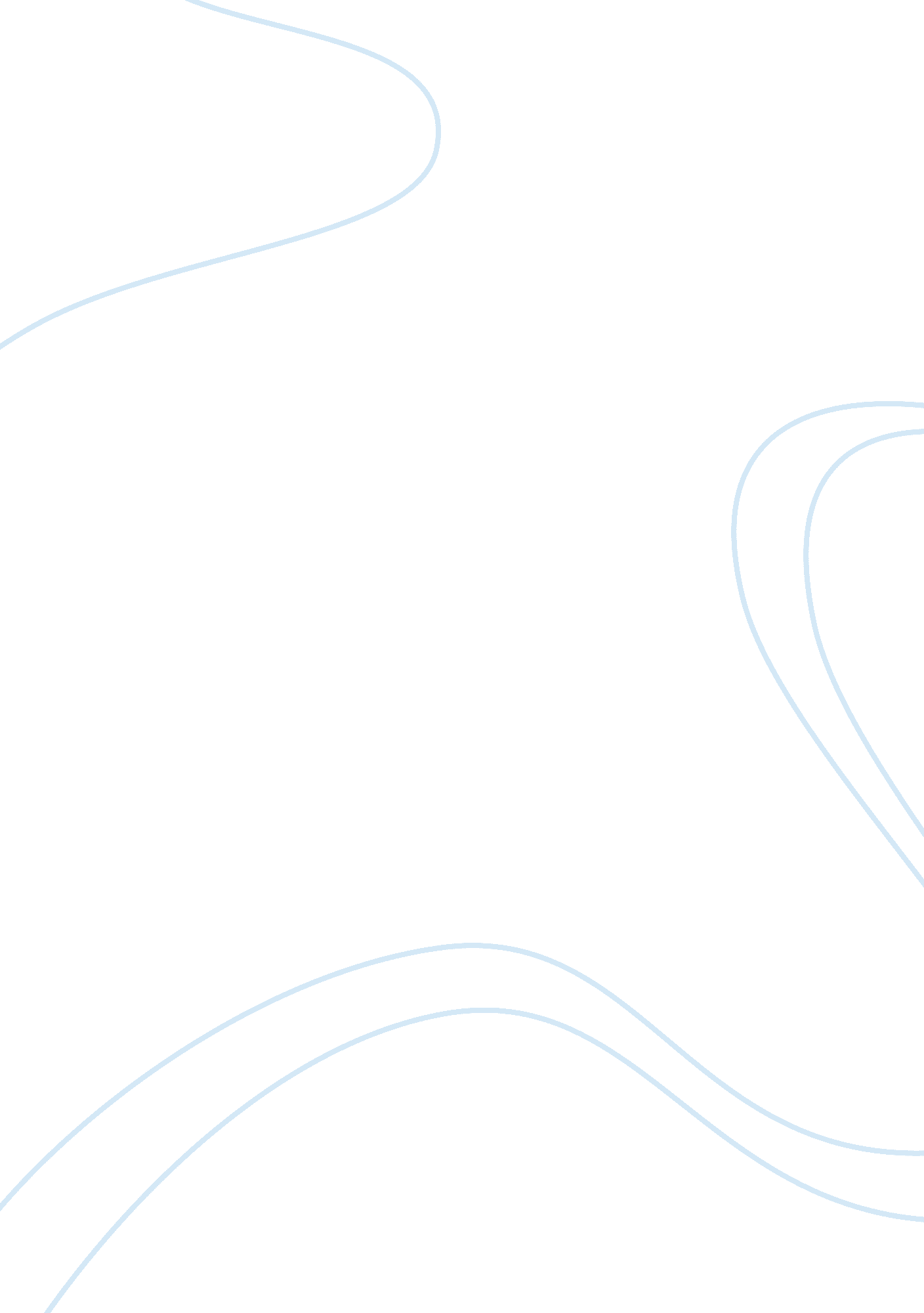 The xboxLinguistics, English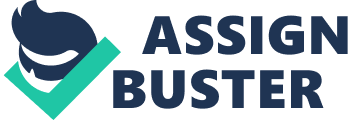 Why the Xbox 360 Kinect is the Best Motion Gaming Console Today There are various types of gaming personalities among the video game players. As such, they each have a specific game console specification or criteria that must be met in order for them to fully enjoy the benefits of the game being played. For these hardcore gamers, there are only 3 particular game consoles that can be considered, the Nintendo Wii, Playstation Move, and Xbox 360 Kinect. Each console is designed to provide the optimum gaming experience for each kind of user. This essay will look into the variations between the three players and what makes the X-Box 360 Kinect the best choice in the market today. 
As everyone knows by now, Nintendo was the company that pioneered the cutting edge gaming consoles that we know of today. With its trendsetting Nintendo Family console systems, they redefined the way that we play video games via its motion sensor game system, the Wii. However, the Wii has recently fallen to the roadside as stiffer competition from the Sony Playstation and Microsoft Xbox began to offer better graphics, game play, and game titles. The Wii is perfect for entry level gamers but could prove to be a bore to the more serious game players. That is why game console experts do not recommend the Wii (Bakalar “ Which Game Console Should You Buy?”) to: 
Those who are looking for a game console that doubles as an all-purpose entertainment hub, want state-of-the-art HD graphics, enjoy a robust online community, and/or those who prefer a wide selection of adult-targeted titles. 
In other words, you can get your feet wet in the Wii but dont expect to take a serious swim in it. Specially since the Wii has already been retired by Nintendo in favor of the newer but Wii U which has yet to catch on with the gaming market. 
The second serious motion gaming contender is the Playstation Move. Although its motion wand is nothing that should leave the Wii shaking in its wake, it does offer better graphics capabilities and game play than the pioneering console. Cnet Australia ranked this particular console as one of those destined to gather dust bunnies on your entertainment shelf due the limited motion gaming titles and problematic motion sensing system that results in a more complicated gaming system because: 
... it also requires a camera to be installed near the TV, which wont actually be used for most PS3 games. It requires a few feet of distance to use, but most games only register the controllers motion, not yours... (Stein &Ackerman “ Xbox 360 Kinect vs. PlayStation Move vs. Nintendo Wii Remote Plus”) 
Of the 3 top ranked gaming consoles, The X-Box 360 Kinect seems to have been destined to become the premier motion gaming platform what with its top of the line HD images, blu ray player, and very affordable online game library membership, the Xbox has proven to have the most workable and gamer friendly motion gaming profile. The seamless way the eye of the sensor detect physical movement without the aid of a wand makes it safe for gamers of all ages as there is no danger of any hardware suddenly hurling out of ones hand. It also limits the possible effects of repetitive motion injuries among game players. Consumer Reports actually sings both the positive and negative of this wand free type of gaming in its report: 
Controller-free gaming takes advantage of body motions. For example, a river-rafting game lets you steer down a river full of obstacles by sidestepping, and you can fly over ramps to grab tokens by jumping. But sometimes, hands-free gaming is strange: In a racecar game, for example, steering without a wheel in your hands can be disorienting. (ConsumerReports. org) 
But in the end, the true leader in motion gaming has to be the Xbox 360 Kinect. Not only because of its ultra cutting edge wand-less gaming feature, entertainment hub capabilities, but because of its ever expanding game titles and affordable $50 a year membership for downloading games from its online library. 
Works Cited 
Bakalar, Jeff. “ Which Game Console Should You Buy?”. Cnet News: Crave. Cnet. 23 Nov. 2011. Web. 9 Apr. 2012. 
“ Video Game Consoles: Choose a Model With Our Simple Strategy”. Computers & Internet. Consumers. org. Dec. 2010. Web. 10 Apr. 2012. 
Stein, Scott, & Ackerman, Dan. “ Xbox 360 Kinect vs. PlayStation Move vs. Nintendo Wii Remote Plus”. Games: Buyers Guides. Cnet Australia. 8 Nov. 2010. Web. 11 Apr. 2012. 